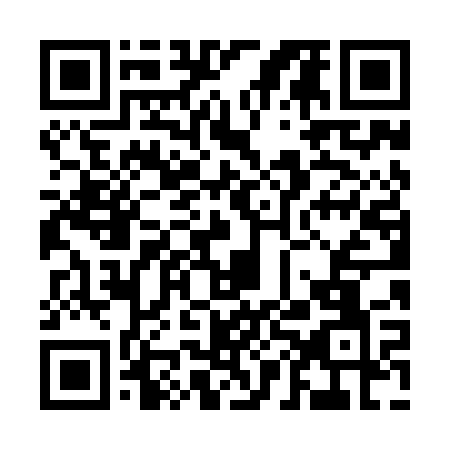 Prayer times for Khadzhi Dimitur, BulgariaWed 1 May 2024 - Fri 31 May 2024High Latitude Method: Angle Based RulePrayer Calculation Method: Muslim World LeagueAsar Calculation Method: HanafiPrayer times provided by https://www.salahtimes.comDateDayFajrSunriseDhuhrAsrMaghribIsha1Wed4:065:591:036:028:099:542Thu4:045:571:036:038:109:563Fri4:025:561:036:038:119:584Sat4:005:551:036:048:129:595Sun3:585:531:036:058:1310:016Mon3:565:521:036:058:1410:037Tue3:545:511:036:068:1610:058Wed3:525:491:036:078:1710:069Thu3:505:481:036:078:1810:0810Fri3:485:471:036:088:1910:1011Sat3:465:461:036:098:2010:1212Sun3:455:451:036:098:2110:1313Mon3:435:441:036:108:2210:1514Tue3:415:421:036:108:2310:1715Wed3:395:411:036:118:2410:1816Thu3:375:401:036:128:2510:2017Fri3:365:391:036:128:2710:2218Sat3:345:381:036:138:2810:2419Sun3:325:371:036:148:2910:2520Mon3:315:371:036:148:3010:2721Tue3:295:361:036:158:3110:2922Wed3:275:351:036:158:3210:3023Thu3:265:341:036:168:3310:3224Fri3:245:331:036:178:3410:3325Sat3:235:321:036:178:3410:3526Sun3:215:321:036:188:3510:3727Mon3:205:311:036:188:3610:3828Tue3:195:301:046:198:3710:4029Wed3:175:301:046:198:3810:4130Thu3:165:291:046:208:3910:4231Fri3:155:291:046:208:4010:44